Energie Montpellier 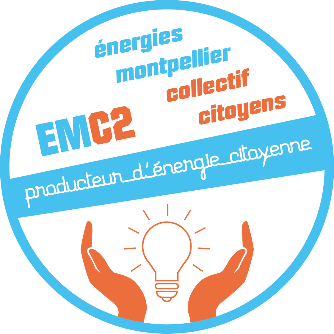 Collectif Citoyens 8 Rue Jacques Prévert34790 Grabels Procuration pour l’assemblée générale de la Sas Energie Montpellier Collectif CitoyenLe 18 juin 2022 (ou mandat de représentation ou procuration) Je soussigné M…....................., demeurant à …............, sociétaire de la SAS  Energie Montpellier Collectif Citoyens, donne pouvoir à M. ….......... .......aux fins de me représenter lors de  l'Assemblée Générale ordinaire qui se tiendra le 18 juin 2022 à 10h30 salle Malala 1 er étage  de la maison commune; 1 place Jean Jaures à Grabels. M. ...…............... pourra, en mon nom, prendre part à l'ensemble des délibérations, voter ou s'abstenir, et participer à tous les débats prévus à l'ordre du jour. A ………………….., le ………………………Bon pour pouvoir Signature